Kołaczkowo, dn. 17.08.2021 r.OŚ.6220.5.2021DECYZJAO ŚRODOWISKOWYCH UWARUNKOWANIACHNa podstawie art. 71 ust. 1 i ust. 2 pkt 2, art. 75 ust. 1 pkt 4, art. 84 oraz art. 85 ust. 1 i 2 pkt 2 ustawy z dnia 3 października 2008 r. o udostępnianiu informacji o środowisku i jego ochronie, 
udziale społeczeństwa w ochronie środowiska oraz o ocenach oddziaływania na środowisko 
(t.j. Dz. U. z 2021 r., poz. 247 ze zm.), a także § 3 ust. 1 pkt 73 i pkt 89 lit. d rozporządzenia Rady Ministrów z dnia 10 września 2019 r. w sprawie przedsięwzięć mogących znacząco oddziaływać na środowisko (Dz. U. poz. 1839) oraz art. 104 i 107 ustawy z dnia 14 czerwca 1960 r. Kodeks postępowania administracyjnego (t.j. Dz. U.2021 r. poz. 735), po rozpatrzeniu wniosku złożonego przez Wnioskodawcę/Inwestora: Pana Andrzeja Jędraszaka 
o wydanie decyzji o środowiskowych uwarunkowaniach dla przedsięwzięcia 
pn.: „Budowa urządzenia wodnego umożliwiającego pobór wód podziemnych o wydajności poboru wód powyżej 10 m3/h, na działce o numerze ewidencyjnym 33 w miejscowości Cieśle Wielkie, gmina Kołaczkowo, powiat wrzesiński, województwo wielkopolskie (obręb ewidencyjny 303001_2.0105.33)”stwierdzam brak potrzeby przeprowadzenia ocenyoddziaływania przedsięwzięcia na środowiskooraz określam warunki i wymagania dotyczące planowanego przedsięwzięcia w następującym zakresie: wykonać szczelną obudowę projektowanej studni;studnię eksploatować okresowo nie przekraczając maksymalnego godzinowego poboru wody na poziomie Qhmax = 30 m3/h w ramach zasobów eksploatacyjnych, które zostaną ustalone;pobór wody ze studni ograniczyć do wielkości nieprzekraczającej 24 000 m3/rok;nawadnianie za pomocą deszczowni szpulowej wodą pobraną z planowanej studni prowadzić na powierzchni o łącznej powierzchni do 7 ha, na działkach ewidencyjnych 33 oraz 109 
obręb Cieśle Wielkie, gmina Kołaczkowo;nie prowadzić nawadniania w okresie największego nasłonecznienia, tj. w godzinach południowych;plac budowy zorganizować z uwzględnieniem zasady minimalizacji zajęcia terenu i przekształcenia jego powierzchni oraz wyposażyć w sorbenty, właściwe w zakresie ilości i rodzaju do potencjalnego zagrożenia, mogącego wystąpić w następstwie sytuacji awaryjnych;do prac budowlanych dopuszczać tylko sprzęt w pełni sprawny oraz spełniający wymogi dopuszczające go do użytkowania;po zakończonych pracach teren wokół robót wiertniczych doprowadzić do stanu pierwotnego (zasypać dół wiertniczy i wyrównać warstwą gleby składowanej na pryzmie); urobek wiertniczy przekazać specjalistycznej firmie;wody z próbnego pompowania odprowadzać na pole Inwestora;ewidencjonować wyniki pomiarów ilości pobieranej wody za pomocą wodomierza w formie pisemnej oraz wyniki pomiarów zalegania zwierciadła wody;prowadzić przynajmniej raz w roku pomiary zalegania ustabilizowanego zwierciadła wody podziemnej oraz zwierciadła dynamicznego (za pomocą świstawki lub sondy elektronicznej); pomiary należy wykonywać w miarę możliwości w tym samym określonym przez użytkownika, dostosowanym do pracy ujęcia dniu kalendarzowym;pomiar zwierciadła dynamicznego przeprowadzać przy maksymalnym poborze ze studni (odnotowując ilość pobranej wody);odpady na etapie realizacji i likwidacji inwestycji gromadzić selektywnie w wydzielonych miejscach przeznaczonych dla poszczególnych rodzajów odpadów w pojemnikach 
i/lub kontenerach oraz /lub magazynować na szczelnym, utwardzonym podłożu, a następnie w miarę możliwości przekazać do najbliżej położonego miejsca, w którym mogą być przetworzone.Integralną częścią decyzji jest charakterystyka przedsięwzięcia.UzasadnienieW dniu 04.05.2021 r. Inwestor: Pan Andrzej Jędraszak zam. Cieśle Wielkie 14, 
62-306 Kołaczkowo wystąpił do Wójta Gminy Kołaczkowo z wnioskiem o wydanie decyzji o środowiskowych uwarunkowaniach dla przedsięwzięcia pn.: „Budowa urządzenia wodnego umożliwiającego pobór wód podziemnych owydajności poboru wód powyżej 10 m3/h, 
na działce o numerze ewidencyjnym 33 w miejscowości Cieśle Wielkie, gmina Kołaczkowo, powiat wrzesiński, województwo wielkopolskie (obręb ewidencyjny 303001_2.0105.33).”Teren, na którym planowane jest przedsięwzięcie nie jest objęty miejscowym planem zagospodarowania przestrzennego.Na podstawie art. 75 ust. 1 pkt 4 ustawy z dnia 3 października 2008 r. o udostępnieniu informacji o środowisku i jego ochronie, udziale społeczeństwa w ochronie środowiska oraz ocenach oddziaływania na środowisko (t.j. Dz. U. z 2021 r., poz. 247 ze zm.) (dalej: u.o.o.ś.), stwierdzono, że organem właściwym do wydania decyzji o środowiskowych uwarunkowaniach jest wójt.Uzyskanie decyzji o środowiskowych uwarunkowaniach jest wymagane dla planowanych przedsięwzięć mogących zawsze znacząco oddziaływać na środowisko i przedsięwzięć mogących potencjalnie znacząco oddziaływać na środowisko. 	Planowane przedsięwzięcie zakwalifikowano zgodnie z § 3 ust. 1 pkt 73 i pkt 89 lit. d Rozporządzenia Rady Ministrów z 9 listopada 2010 r. w sprawie przedsięwzięć mogących znacząco oddziaływać na środowisko (Dz. U. z 2019, poz. 1839) do przedsięwzięć mogących potencjalnie znacząco oddziaływać na środowisko jako urządzenia lub zespoły urządzeń umożliwiające pobór wód podziemnych lub sztuczne systemy zasilania wód podziemnych,
inne niż wymienione w § 2 ust. 1 pkt 37, o zdolności poboru wody nie mniejszej niż 10 m3 na godzinę oraz jako gospodarowanie wodą w rolnictwie polegające na melioracji na obszarze nie mniejszym 
niż 5 ha innej niż wymieniona w lit. a-c, dla których obowiązek przeprowadzenia oceny oddziaływania na środowisko może zostać stwierdzony.	Do wniosku została dołączona karta informacyjna przedsięwzięcia (dalej: k.i.p.), mapa ewidencyjna obejmująca przewidywany teren, na którym będzie realizowane przedsięwzięcie oraz obejmująca obszar, na który będzie ono oddziaływać, wypis z rejestru gruntów, 
informatyczny nośnik danych z ich zapisem w formie elektronicznej (w czterech egzemplarzach) 
oraz opłata skarbowa.W związku z tym, iż wniosek zawierał braki formalne organ pismem znak sprawy: OŚ.6220.5.2021 z dn. 10.05.2021 r. wezwał wnioskodawcę w terminie 21 dni od daty otrzymania wezwania do usunięcia braków złożonego wniosku o wydanie decyzji o środowiskowych uwarunkowaniach tj. o przedłożenie wypisu z rejestru gruntów lub inny dokument, w postaci papierowej lub elektronicznej, wydane przez organ prowadzący ewidencję gruntów i budynków, pozwalający na ustalenie stron postępowania, zawierający co najmniej numer działki ewidencyjnej oraz, o ile zostały ujawnione: numer jej księgi wieczystej, imię i nazwisko albo nazwę oraz adres podmiotu ewidencyjnego, obejmujący przewidywany teren, na którym będzie realizowane przedsięwzięcie, oraz obejmujący obszar, o którym mowa w ust. 3a zdanie drugie, z zastrzeżeniem ust. 1a. - art. 74 ust. 1 pkt 6 u.o.o.ś lub oświadczenie, iż liczba stron w powyższej sprawie przekracza 10 oraz przedłożenie mapy ewidencyjnej w postaci papierowej oraz elektronicznej z zaznaczonym lejem depresji.Inwestor w odpowiedzi na ww. pismo zwrócił się do Wójta Gminy Kołaczkowo 
w dniu 31.05.2021 r. o przedłużenie terminu złożenia uzupełnień do 15 czerwca 2021 r. z uwagi 
na fakt przedłużających się procedur uzyskania stosownych informacji do uzupełnienia oraz sytuacją epidemiologiczną w kraju związaną z COVID-19. Organ przychylił się do prośby Inwestora w piśmie z dnia 02.06.2021 r., a w dniu 09.06.2021 r. Inwestor przedłożył stosowne uzupełnienie.O wszczęciu postępowania zawiadomiono strony postępowania pismem znak sprawy: OŚ.6220.5.2021 z dn. 11.06.2021 r., które mogły zapoznać się z dokumentacją sprawy, składać uwagi i wnioski w siedzibie Urzędu Gminy w Kołaczkowie przy ul. Plac Władysława Reymonta 3 
w godz. urzędowania (pon. 8-16, wt-pt. 7-15) osobiście, przez pełnomocnika lub na piśmie, a także za pomocą poczty elektronicznej na adres: ug@kolaczkowo.pl lub srodowisko@kolaczkowo.pl.W toku prowadzonego postępowania, na podstawie art. 64 ust. 1 pkt 1, 2 i 4 u.o.o.ś., Wójt Gminy Kołaczkowo pismem znak sprawy: OŚ.6220.5.2021 z dn. 11.06.2021 r., 
wystąpił z zapytaniem do Regionalnego Dyrektora Ochrony Środowiska w Poznaniu, Państwowego Powiatowego Inspektora Sanitarnego we Wrześni oraz Dyrektora Zarządu Zlewni Wód Polskich w Kole o wydanie opinii w sprawie obowiązku przeprowadzenia oceny oddziaływania przedsięwzięcia na środowisko i określenia zakresu raportu o oddziaływaniu przedsięwzięcia na środowisko dla planowanego przedsięwzięcia.Ww. organy opiniujące jednoznacznie w przesłanych opiniach uznały, 
iż dla ww. przedsięwzięcia nie ma potrzeby przeprowadzenia oceny oddziaływania na środowisko. Opinie wpłynęły do organu w dniach: 28.06.2021 r. (za pośrednictwem ePUAP) – Państwowy Powiatowy Inspektor Sanitarny we Wrześni, znak sprawy: ON.NS.9011.295.2021 z dnia 28.06.2021 r.28.06.2021 r. (za pośrednictwem Poczty Polskiej)– Dyrektor Zarządu Zlewni Wód Polskich w Kole, znak sprawy: PO.ZZŚ.3.435.248.2021.RG z dnia 24.06.2021 r.Dyrektor Zarządu Zlewni Wód Polskich w Kole w ww. opinii wskazał również na konieczność określenia w decyzji o środowiskowych uwarunkowaniach następujących warunków:plac budowy zorganizować z uwzględnieniem zasady minimalizacji zajęcia terenu i przekształcenia jego powierzchni oraz wyposażyć w sorbenty, właściwe w zakresie ilości i rodzaju do potencjalnego zagrożenia, mogącego wystąpić w następstwie sytuacji awaryjnych;do prac budowlanych dopuszczać tylko sprzęt w pełni sprawny oraz spełniający wymogi dopuszczające go do użytkowania;po zakończonych pracach teren wokół robót wiertniczych doprowadzić do stanu pierwotnego (zasypać dół wiertniczy i wyrównać warstwą gleby składowanej na pryzmie); 
urobek wiertniczy przekazać specjalistycznej firmie;wody z próbnego pompowania odprowadzać na pole Inwestora;wykonać szczelną obudowę projektowanej studni;eksploatować ujęcie okresowo w ramach ustalonych i zatwierdzonych dla niego zasobów eksploatacyjnych, nie przekraczając maksymalnego poboru rocznego na poziomie 
24 000 m3/rok i maksymalnego poboru godzinowego na poziomie 30,0 m3/h;nawadnianie za pomocą deszczowni wodą pobraną z projektowanej studni prowadzić na obszarze o powierzchni do 7 ha,ewidencjonować wyniki pomiarów ilości pobieranej wody za pomocą wodomierza w formie pisemnej oraz wyniki pomiarów zalegania zwierciadła wody;prowadzić przynajmniej raz w roku pomiary zalegania ustabilizowanego zwierciadła wody podziemnej oraz zwierciadła dynamicznego (za pomocą świstawki lub sondy elektronicznej);pomiary należy wykonywać w miarę możliwości w tym samym określonym przez użytkownika, dostosowanym do pracy ujęcia dniu kalendarzowym;pomiar zwierciadła dynamicznego przeprowadzać przy maksymalnym poborze ze studni (odnotowując ilość pobranej wody);odpady na etapie realizacji i likwidacji inwestycji gromadzić selektywnie w wydzielonych miejscach przeznaczonych dla poszczególnych rodzajów odpadów w pojemnikach 
i/lub kontenerach oraz /lub magazynować na szczelnym, utwardzonym podłożu, 
a następnie w miarę możliwości przekazać do najbliżej położonego miejsca, w którym mogą być przetworzone;02.08.2021 r. (za pośrednictwem ePUAP) – Regionalny Dyrektor Ochrony Środowiska w Poznaniu, znak sprawy: WOO-II.4220.218.2021.WN.3 z dnia 02.08.2021 r.Regionalny Dyrektor Ochrony Środowiska w Poznaniu przed wydaniem ww. opinii 
w dniu 29.06.2021 r. pismem – znak sprawy: WOO-II.4220.218.2021.WN.1, w dniu 15.07.2021 r pismem – znak sprawy: WOO-II.4220.218.2021.WN.2 i w dniu 27.07.2021 r pismem – znak sprawy: WOO-II.4220.218.2021.WN.3  poinformował tut. organ, że z uwagi na trwającą analizę dokumentacji sprawa zostanie załatwiona w terminach do 13.07.2021 r., 27.07.2021 r. i 10.08.2021 r.Regionalny Dyrektor Ochrony Środowiska w Poznaniu w ww. opinii wskazał również na konieczność uwzględnienia w decyzji o środowiskowych uwarunkowaniach następujących warunków:studnię eksploatować okresowo nie przekraczając maksymalnego godzinowego poboru wody na poziomie Qhmax = 30 m3/h w ramach zasobów eksploatacyjnych, które zostaną ustalone;pobór wody ze studni ograniczyć do wielkości nieprzekraczającej 24 000 m3/rok;nawadnianie za pomocą deszczowni szpulowej wodą pobraną z planowanej studni prowadzić na powierzchni o łącznej powierzchni około 7 ha, na działkach ewidencyjnych 33 oraz 109 obręb Cieśle Wielkie, gmina Kołaczkowo;nie prowadzić nawadniania w okresie największego nasłonecznienia, tj. w godzinach południowych.Ww. warunki wskazane w opinii Dyrektora Zarządu Zlewni Wód Polskich w Kole oraz Regionalnego Dyrektora Ochrony Środowiska w Poznaniu znalazły odzwierciedlenie 
w sentencji niniejszej decyzji.Stosownie do art. 10 §1 k.p.a. organ pismem znak sprawy: OŚ.6220.5.2021 
z dnia 05.08.2021 r. zawiadomił strony postępowania, iż zebrał już wystarczające dowody i materiały do wydania decyzji o środowiskowych uwarunkowaniach dla przedsięwzięcia 
pn.: „Budowa urządzenia wodnego umożliwiającego pobór wód podziemnych o wydajności poboru wód powyżej 10 m3/h, na działce o numerze ewidencyjnym 33 w miejscowości Cieśle Wielkie, 
gmina Kołaczkowo, powiat wrzesiński, województwo wielkopolskie (obręb ewidencyjny 303001_2.0105.33).” Organ poinformował również o wydanych opiniach Państwowego Powiatowego Inspektora Sanitarnego we Wrześni, Regionalnego Dyrektora Ochrony Środowiska w Poznaniu oraz Dyrektora Zarządu Zlewni Wód Polskich w Kole. Strony w określonym terminie 
7 dni od otrzymania tegoż zawiadomienia nie wniosły żadnych uwag i nie zgłosiły zastrzeżeń.W myśl art. 84 ust. 1 u.o.o.ś., w niniejszej decyzji stwierdza się brak przeprowadzenia oceny oddziaływania na środowisko dla planowanego przedsięwzięcia.Biorąc pod uwagę kryteria wymienione w art. 63 ust. 1 u.o.o.ś. przeanalizowano: rodzaj, cechy i skalę przedsięwzięcia, zakres robót związanych z jego realizacją, wielkość zajmowanego terenu, prawdopodobieństwo, czas trwania, zasięg oddziaływania, możliwości ograniczenia oddziaływania oraz odwracalność oddziaływania, powiązania z innymi przedsięwzięciami, a także wykorzystanie zasobów naturalnych, różnorodność biologiczną, emisję i uciążliwości związane z eksploatacją przedsięwzięcia, gęstość zaludnienia wokół przedsięwzięcia oraz usytuowanie przedsięwzięcia względem obszarów wymagających specjalnej ochrony ze względu na występowanie gatunków roślin, grzybów i zwierząt, ich siedlisk lub siedlisk przyrodniczych objętych ochroną, w tym obszarów Natura 2000.Odnosząc się do art. 63 ust. 1 pkt 1 lit. a, a także pkt 3 lit. a, lit. c, lit. d oraz lit. e u.o.o.ś, na podstawie k.i.p. ustalono, że planowane przedsięwzięcie polega na wykonaniu urządzenia wodnego do poboru wód podziemnych w ilości Qhmax=30,0 m3/h w planowanym otworze hydrogeologicznym ujmującym mioceński poziom wodonośny neogenu, na działce ewidencyjnej nr 33 obręb Cieśle Wielkie w gminie Kołaczkowo. Powierzchnia działki 33 wynosi 2,27 ha i składają się na nią użytki: 
RIVb (grunty orne powierzchnia 0,77 ha), RV (grunty orne powierzchnia 0,82 ha), RVI (grunty orne powierzchnia 0,68 ha). Przedsięwzięcie polegać będzie także na gospodarowaniu wodą w rolnictwie poprzez nawadnianie upraw truskawek i ziemniaków jadalnych. Do podlewania planuje się przeznaczyć działki o nr 33 i 109, przy czym planowany obszar do podlewania to około 3,5 ha uprawy truskawek i 3.5 ha ziemniaków jadalnych. Łączna powierzchnia działek 33 (2,27 ha) i 109 (6,74 ha.) przeznaczona do podlewania to 7 ha.Analiza k.i.p. wykazała, że otwór wiertniczy wykonany zostanie do głębokości 83,00 m p.p.t. Otworem tym ujmowane będą wody podziemne z utworów neogeńskich z warstwy wodonośnej 
w przelocie od 66,0 m p.p.t. do 83,0 m p.p.t. Docelowo otwór zostanie wyposażony w obudowę studzienną składającą się z kręgów betonowych z pokrywą. W obudowie oprócz głowicy z otworem 
do pomiarów zwierciadła wód zamontowany zostanie manometr oraz zawór zwrotni, a teren wokół studni zostanie utwardzony. Otwór wykonany zostanie na podstawie „Projektu robót geologicznych 
dla ustalenia zasobów eksploatacyjnych projektowanego ujęcia wód podziemnych 
z utworów neogeńskich (mioceńskich) w miejscowości Cieśle Wielkie (dz. nr 33)”, zatwierdzonego 
przez Starostę Wrzesińskiego decyzją z 10 lipca 2020 r. znak: WBG.6930.17.2020. Na podstawie treści dokumentacji ustalono, że pobór wody z wydajnością Q = 30,0 m3/h ze studni będzie realizowany na potrzeby ciśnieniowego nawadniania upraw za pomocą deszczowni szpulowej przez okres pięciu miesięcy, od 15 kwietnia do 15 września. Przy czym nawadnianie będzie uzależnione od aktualnie panujących warunków atmosferycznych, i będzie prowadzone w okresie wystąpienia niskich opadów atmosferycznych, nie pokrywających zapotrzebowania uprawianych roślin na wodę. 
Do podlania całego obszaru Inwestor planuje pracę urządzenia wodnego po 12 h przez 20 dni 
w miesiącu. W ciągu wnioskowanego okresu podlewania, przy założeniu całkowitych braków opadów, zapotrzebowanie roczne na wodę podziemną ze studni wyniesie Q max roczne = 24 000 m3/rok. 
Podlewane będą uprawy o łącznej powierzchni około 7 ha. Z uwagi na fakt, że powyższe ustalenia 
i założenia wnioskodawcy w zakresie zapotrzebowania na wodę oraz w zakresie powierzchni nawadnianej stanowiły podstawę do analizy w aspekcie oddziaływania planowanego przedsięwzięcia 
na lokalne zasoby wód podziemnych, znalazły one swoje odzwierciedlenie w warunkach określonych 
w niniejszej decyzji, jako gwarancja eksploatacji studni w sposób bezpieczny dla lokalnych zasobów wód podziemnych, szczególnie w aspekcie ilościowym. Ponadto, w celu ograniczenia strat wody związanych z nadmiernym parowaniem w niniejszej decyzji wskazano, aby nawadnianie upraw prowadzić 
poza okresami największego nasłonecznienia. Zgodnie z zapisami w k.i.p. przedmiotowe przedsięwzięcie znajduje się poza obszarami występowania głównych zbiorników wód podziemnych. Zakłada się, występowanie w profilu litologicznym na głębokości: 0,0 - 0,3 - gleby; 0,4 - 2,0 - gliny zwałowej; 2,0 - 8,0 - piasku różnoziarnistego; 8,0 - 40,0 - gliny zwałowej, 40 - 56 - iłu (Neogen) oraz na głębokości 66,0 - 83,0 piasku drobnoziarnistego (Neogen). W k.i.p. przeprowadzono analizę, że realizacja przedsięwzięcia nie wpłynie negatywnie na zasoby wód podziemnych w planowanym do ujęcia poziomie wodonośnym. Obszar inwestycji położony jest w rejonie wodnym Warty i jego obszarze bilansowym 
P-VII Warty od Neru do Prosny w jednostce P-VII-H-Wrześnica-Warta. Dla poziomu czwartorzędowego zasoby dyspozycyjne zgodnie z badaniami modelowymi oznaczono na 19 944 m3/24h, tj. 831,0 m3/h, 
a dla poziomu neogeńskiego 6 984,0 m3/24h, tj. 291,0 m3/h. Natomiast relacja między określonymi zasobami eksploatacyjnymi do obliczonych zasobów dyspozycyjnych to 0,65. Istnieją więc rezerwy (35%) wody podziemnej dla piętra neogeńskiego do zagospodarowania. Na tej podstawie wykazano, 
że w ujmowanej warstwie wodonośnej znajdują się wystarczające zasoby dyspozycyjne 
dla projektowanej studni. Analiza wykazała również, że na danym terenie nie ma technicznych możliwości wykorzystania wód powierzchniowych lub płytszych poziomów wodonośnych ze względu 
na ich brak na analizowanym terenie.Ustalono, że według charakterystyki Jednolitych Części Wód Podziemnych (JCWPd) planowana inwestycja znajduje się w granicach JCWPd o kodzie PLGW600061 o dobrym stanie ilościowym i dobrym stanie chemicznym. Jest monitorowana, a ocena ryzyka nieosiągnięcia celu środowiskowego jest niezagrożona. Ponadto, przedsięwzięcie realizowane będzie na terenie obszaru Jednolitej Części Wód Powierzchniowych o kodzie PLRW60002138392— Dopływ spod Wszembórza, o statusie naturalna cześć wód (NAT) o dobrym stanie i ocenie ryzyka określonej jako niezagrożona nieosiągnięciem celów środowiskowych. W odległości ok. 186 m na północny wschód od granicy działki 33 (w linii prostej) znajduje się ciek o nazwie Dopływ spod Cieśli Wielkich. Stwierdzono, 
że przedsięwzięcie nie narusza zapisów rozporządzenia Dyrektora Regionalnego Zarządu Gospodarki Wodnej w Poznaniu z dnia 2 kwietnia 2014 r. w sprawie warunków korzystania 
z wód regionu wodnego Warty (Dz. Urz. Woj. Wielkopolskiego z 2014., poz. 2129), 
zmienionego rozporządzeniem Dyrektora Regionalnego Zarządu Gospodarki Wodnej w Poznaniu 
z dnia 17 lipca 2017 r. zmieniającego rozporządzenie w sprawie warunków korzystania z wód regionu wodnego Warty (Dz. Urz. Woj. Wielkopolskiego z 2017 r., poz. 5165). Mając na względzie charakter i skalę oddziaływania, zastosowane rozwiązania i technologie stwierdza się brak możliwości znaczącego oddziaływania na pozostające w zasięgu oddziaływania jednolite części wód i nie stwierdza się negatywnego oddziaływania przedmiotowego przedsięwzięcia, stwarzającego zagrożenie dla realizacji celów środowiskowych, o których mowa w art. 56, art. 57, art. 59 i art. 61 ustawy z dnia 20 lipca 2017 r. – Prawo wodne, a określonych dla tych części wód 
w „Planie gospodarowania wodami na obszarze dorzecza Odry", przyjętym rozporządzeniem Rady Ministrów z dnia 18 października 2016 r. (Dz. U. z 2016 poz. 1967). W k.i.p. przeprowadzono analizę oddziaływania planowanej studni na inne studnie. 
W związku z brakiem szczegółowych informacji z otworu przyjęto do analiz informacje dotyczące innego udokumentowanego w sąsiedztwie otworu hydrogeologicznego należącego do Inwestora. 
Na tej podstawie Inwestor przewiduje, że w zasięgu teoretycznego leja depresji wynoszącego 
R = 153,4 m wyznaczonego dla poboru Qmaks.h = 30 m3/h nie znajdują się inne, czynne studnie eksploatujące ten sam poziom wodonośny, stanowiące własność innych podmiotów i właścicieli prywatnych. Najbliższą, istniejącą i czynną studnią ujmującą do eksploatacji ten sam poziom wodonośny jest studnia znajdująca się w miejscowości Wszembórz. W odległości 500,0 m od planowanego przedsięwzięcia znajdować się będzie inne urządzenie wodne umożliwiające pobór wód podziemnych 
o zdolności poboru wody nie mniejszej niż 1 m3/h. Jest to otwór hydrogeologiczny S1 zlokalizowany 
na działce 56/2 należący również do wnioskodawcy. Dla tego otworu również prowadzone 
jest postępowanie w sprawie wydania decyzji o środowiskowych uwarunkowaniach, dla którego tutejszy organ planuje wydać decyzję o braku konieczności przeprowadzenia oceny oddziaływania przedsięwzięcia. Nie jest to zatem jeszcze urządzenie wodne. Otwór S1 odwiercony został do głębokości 99,0 m w 2020 r. Dla przywołanego ujęcia wód podziemnych ustalono zasoby eksploatacyjne w ilości 
Qe = 9,8 m3/h przy depresji S = 2,0 m i promieniu leja depresji R = 48,0 m decyzją Starosty Wrzesińskiego z dnia 16 kwietnia 2021 r., znak: WBG.6531.3.2021. Ze względu jednak, że oba przedsięwzięcia będą należeć do wnioskodawcy i obejmują również pobór wody sezonowo, nie przewiduje istotnego oddziaływania. W celu ochrony dostępnych zasobów wód podziemnych nałożono warunek, 
aby nie pobierać ze studni więcej wody aniżeli deklarowane 24 000 m3/rok. Biorąc pod uwagę planowaną maksymalną wydajność przedmiotowej studni na poziomie 30 m3/h i jej planowaną lokalizację względem innych ujęć, na które mogłaby oddziaływać, nie przewiduje się ryzyka wystąpienia wzajemnego oddziaływania studni planowanej ze studniami już istniejącymi, 
ani też znacząco negatywnego wpływu poboru wody z analizowanej studni na lokalne zasoby wód podziemnych. Biorąc pod uwagę rodzaj, skalę i lokalizację przedmiotowego przedsięwzięcia, 
w odniesieniu do zapisów art. 63 ust 1 pkt 1 lit. b oraz pkt 3 lit. f u.o.o.ś, nie przewiduje się powiązań, ani kumulowania oddziaływań planowanej inwestycji z innymi przedsięwzięciami.Ze względu na skalę, rodzaj i charakter inwestycji (sezonowy pobór wody, uzależniony 
od warunków atmosferycznych) stwierdzono, że przedsięwzięcie nie będzie negatywnie wpływać 
na lokalne warunki gruntowo-wodne. Konstrukcja studni uniemożliwi migrację wraz z wodami opadowymi zanieczyszczeń z powierzchni ziemi do jego wnętrza. Na podstawie zgromadzonych materiałów ustalono, że realizacja planowanego przedsięwzięcia nie wpłynie znacząco negatywnie zarówno na stan ilościowy, jak i jakościowy wód powierzchniowych i podziemnych. W odniesieniu do art. 63 ust. 1 pkt 2 lit. a, lit. b, lit. c, lit. d, lit. f, lit. g, lit. h, lit. i, lit. j u.o.o.ś ustalono, że planowane przedsięwzięcie nie będzie zlokalizowane na obszarach wodno-błotnych oraz innych obszarach o płytkim zaleganiu wód podziemnych i obszarach objętych ochroną, w tym w obrębie stref ochronnych ujęć wód. Ponadto, przedsięwzięcie nie będzie zlokalizowane na obszarach o krajobrazie mającym znaczenie historyczne, kulturowe oraz archeologiczne. Nie będzie także zlokalizowane na obszarach wybrzeży i środowiska morskiego, obszarach górskich i leśnych, a także na obszarach o dużej gęstości zaludnienia. Nie przewiduje się ponadto przekroczenia standardów jakości środowiska na przedmiotowym obszarze w związku z realizacją przedsięwzięcia. Odnosząc się do art. 63 ust. 1 pkt 1 lit. f u.o.o.ś, na podstawie treści k.i.p. ustalono, 
że etap eksploatacji studni nie będzie się wiązał z wytwarzaniem odpadów. Niewielkie ilości odpadów będą powstawać na etapie wykonania obudowy studni.Biorąc pod uwagę rodzaj i skalę planowanego przedsięwzięcia w odniesieniu do zapisów 
art. 63 ust. 1 pkt 1 lit. d u.o.o.ś stwierdzono, że w wyniku realizacji inwestycji nie zwiększy się poziom hałasu w środowisku, a co za tym idzie nie zostaną przekroczone akustyczne standardy jakości środowiska. Ponadto, nie przewiduje się wpływu przedsięwzięcia na stan jakości powietrza w rejonie zainwestowania. W związku z realizacją inwestycji nie planuje się zainstalowania urządzeń emitujących zanieczyszczenia powietrza oraz pola elektromagnetyczne. Jedynie na etapie realizacji, tj. montażu obudowy studni, mogą się pojawić okresowe uciążliwości, które jednak ustąpią po zakończeniu prac. Z uwagi na rodzaj i lokalizację planowanego przedsięwzięcia, odnosząc się do zapisów 
art. 63 ust. 1 pkt 1 lit. e u.o.o.ś należy stwierdzić, że przy uwzględnieniu stosowanych technologii 
oraz realizacji zgodnie z obowiązującymi przepisami i normami, ryzyko wystąpienia katastrofy budowlanej będzie ograniczone. Przedsięwzięcie nie zalicza się do kategorii zakładów stwarzających zagrożenie wystąpienia poważnych awarii przemysłowych, zgodnie z rozporządzeniem Ministra Rozwoju z dnia 29 stycznia 2016 r. w sprawie rodzajów i ilości znajdujących się w zakładzie substancji niebezpiecznych, decydujących o zaliczeniu zakładu do zakładu o zwiększonym lub dużym ryzyku wystąpienia poważnej awarii przemysłowej (Dz. U. z 2016 r. poz. 138). Ze względu na położenie geograficzne przedsięwzięcie nie jest zagrożone ryzykiem katastrofy naturalnej, w szczególności 
w wyniku wystąpienia: trzęsień ziemi, powodzi czy osuwisk. Z uwagi na charakter i lokalizację przedsięwzięcia nie przewiduje się jego wpływu na zmiany klimatu ani wpływu postępujących zmian klimatu na to przedsięwzięcie.Uwzględniając kryteria, o których mowa w art. 63 ust.1 pkt 1 lit. c u.o.o.ś należy stwierdzić, 
iż eksploatacja przedsięwzięcia będzie się wiązała z wykorzystaniem zasobów naturalnych w postaci wody podziemnej. W wyniku realizacji i eksploatacji inwestycji nie będzie dochodzić do znaczącego negatywnego wpływu na bioróżnorodność.Odnosząc się do art. 63 ust. 1 pkt 2 lit. e u.o.o.ś na podstawie zgromadzonych materiałów stwierdzono, że teren przeznaczony pod planowane przedsięwzięcie zlokalizowany jest 
poza obszarami chronionymi na podstawie ustawy z dnia 16 kwietnia 2004 r. o ochronie przyrody (Dz. U. z 2021 r. poz. 1098). Najbliżej położonymi obszarami Natura 2000 są: obszar mający znaczenie dla Wspólnoty Ostoja Nadwarciańska PLH300009 oraz obszar szczególnej ochrony ptaków 
Dolina Środkowej Warty PLB300002 oddalone o około 2 km na południe od przedsięwzięcia. 
Otwór zlokalizowany jest na terenach rolnych, a jak wynika z k.i.p., na potrzeby realizacji przedsięwzięcia nie będzie konieczności wycinki drzew lub krzewów. Mając na względzie lokalizację planowanego przedsięwzięcia poza obszarami chronionymi, na gruncie ornym oraz brak konieczności wycinki drzew i krzewów, nie przewiduje się znaczącego negatywnego oddziaływania inwestycji 
na środowisko przyrodnicze, w tym na różnorodność biologiczną, rozumianą jako liczebność i kondycję populacji występujących gatunków, w szczególności chronionych, rzadkich lub ginących gatunków roślin, zwierząt i grzybów oraz ich siedlisk. Realizacja przedsięwzięcia nie wpłynie także 
na obszary chronione, a w szczególności na siedliska przyrodnicze, gatunki roślin i zwierząt 
oraz ich siedliska, dla których ochrony zostały wyznaczone obszary Natura 2000, 
a także nie spowoduje pogorszenia integralności poszczególnych obszarów Natura 2000 
lub ich powiązań z innymi obszarami. Ponadto przedsięwzięcie nie spowoduje utraty i fragmentacji siedlisk oraz nie  wpłynie na korytarze ekologiczne i funkcję ekosystemu.Zgodnie z art. 63 ust. 1 pkt 3 u.o.o.ś przeanalizowano zasięg, wielkość i złożoność oddziaływania, jego prawdopodobieństwo, czas trwania, częstotliwość i odwracalność oraz 
możliwość powiązania z innymi przedsięwzięciami ustalono, że realizacja planowanego przedsięwzięcia nie pociągnie za sobą zagrożeń dla środowiska. Przedmiotowe przedsięwzięcie nie będzie transgranicznie oddziaływać na środowisko.Realizacja przedsięwzięcia nie spowoduje istotnego pogorszenia poszczególnych elementów środowiska i nie będzie stwarzała znacznych zagrożeń dla środowiska pod warunkiem eksploatacji obiektu zgodnie z zaleceniami rozwiązań technicznych oraz nie będzie powodować uciążliwości akustycznej na najbliższych terenach podlegających ochronie przed hałasem. Inwestycja nie będzie stwarzała też zagrożeń dla środowiska pod względem wymagań higienicznych i zdrowotnych. Z uwagi na charakter i stopień złożoności oddziaływania przedsięwzięcia na środowisko 
oraz brak znacząco negatywnego wpływu na obszary wymagające specjalnej ochrony ze względu 
na występowanie gatunków roślin, grzybów i zwierząt, ich siedlisk lub siedlisk przyrodniczych objętych ochroną oraz po zapoznaniu się z załączonymi do wniosku dokumentami 
oraz przeanalizowaniu i uwzględnieniu łącznie uwarunkowań z art. 63 ust. 1 u.o.o.ś., a także biorąc pod uwagę opinie organów opiniujących, organ uznał, że po zrealizowaniu przez Inwestora wszystkich warunków zawartych w przedłożonych dokumentach oraz w niniejszej decyzji, planowane przedsięwzięcie będzie zgodne z wymaganiami przepisów o ochronie środowiska i nie znalazł podstaw do stwierdzenia potrzeby przeprowadzenia oceny oddziaływania przedsięwzięcia na środowisko. Wnikliwie rozważając całość sprawy orzeczono jak w sentencji niniejszej decyzji.PouczenieDecyzję o środowiskowych uwarunkowaniach dołącza się do wniosku o wydanie decyzji, o której mowa w art. 72 ust. 1 oraz zgłoszenia, o którym mowa w art. 72 ust. 1a u.o.o.ś., Złożenie wniosku lub dokonanie zgłoszenia powinno nastąpić w terminie 6 lat od dnia, 
w którym decyzja o środowiskowych uwarunkowaniach stała się ostateczna. Złożenie wniosku, o którym mowa w pkt 1, może nastąpić w terminie 10 lat od dnia, 
w którym decyzja o środowiskowych uwarunkowaniach stała się ostateczna, o ile strona, która złożyła wniosek o wydanie decyzji o środowiskowych uwarunkowaniach
lub podmiot, na który została przeniesiona ta decyzja, otrzymali, przed upływem terminu, o którym mowa w pkt 1 od organu, który wydał decyzję o środowiskowych uwarunkowaniach stanowisko, że realizacja planowanego przedsięwzięcia przebiega etapowo oraz, że aktualne są warunki realizacji przedsięwzięcia zawarte w decyzji o środowiskowych uwarunkowaniach lub postanowieniu, o którym mowa w art. 90 ust. 1 u.o.o.ś., jeżeli było wydane. Zajęcie stanowiska następuje w drodze postanowienia na podstawie informacji na temat stanu środowiska i możliwości realizacji warunków wynikających z decyzji o środowiskowych uwarunkowaniach.Decyzja o środowiskowych uwarunkowaniach wiąże organy, o których mowa 
w art. 86 u.o.o.ś.Od niniejszej decyzji przysługuje stronom odwołanie do Samorządowego Kolegium Odwoławczego w Poznaniu al. Niepodległości 16/18, za pośrednictwem tutejszego organu w terminie 14 dni od daty jej doręczenia.W trakcie biegu terminu do wniesienia odwołania strona może zrzec się prawa do wniesienia odwołania wobec organu administracji publicznej, który wydał decyzję. 
Z dniem doręczenia organowi administracji publicznej oświadczenia o zrzeczeniu się prawa do wniesienia odwołania przez ostatnią ze stron postępowania, decyzja staje się ostateczna i prawomocna.Załącznik: Charakterystyka przedsięwzięcia.WÓJTTERESA WASZAKOtrzymują:Inwestor/Wnioskodawca: Andrzej Jędraszak;Strony postępowania wg rozdzielnika w aktach sprawy;Organy opiniujące:Państwowy Powiatowy Inspektor Sanitarny we Wrześni,Regionalny Dyrektor Ochrony Środowiska w Poznaniu,Dyrektor Zarządu Zlewni Wód Polskich w Kole;Organ wydający decyzję: Wójt Gminy Kołaczkowo (a/a).Do wiadomości:Organ(-y) ochrony środowiska** Organ właściwy do wydania decyzji o środowiskowych uwarunkowaniach przekazuje ostateczne decyzje, 
o których mowa w art. 71 ust. 1, wraz z kopią załączników organowi ochrony środowiska, o którym mowa 
w art. 378 ustawy z dnia 27 kwietnia 2001 r. Prawo ochrony środowiska.Zamieszczono:Zgodnie z art. 72 ust. 6 u.o.oś. treść decyzji w Biuletynie Informacji Publicznej 
(na okres 14 dni).Zgodnie z art. 85 ust 3 u.o.o.ś. OBWIESZCZENIE-ZAWIADOMINIE Wójta Gminy Kołaczkowo 
o wydaniu decyzji o środowiskowych uwarunkowaniach w Biuletynie Informacji Publicznej 
oraz na tablicy ogłoszeń w:budynku urzędu gminy,sołectwie CIEŚLE WIELKIESprawę prowadzi: Olga Pietrzykowska, pokój 11, tel. 61 43-80-341, email: srodowisko@kolaczkowo.pl.Urząd Gminy w Kołaczkowie tel. 61 43-80-330, 61 43-85-324, fax: 61 43-85-488, www.kolaczkowo.pl, email: ug@kolaczkowo.plZałącznikdo decyzji o środowiskowych uwarunkowaniachz dn. 17.08.2021 r. znak sprawy: OŚ.6220.5.2021CHARAKTERYSTYKA PRZEDSIĘWZIĘCIACharakterystyka przedsięwzięcia – stanowi załącznik do decyzji zgodnie z art. 84 ust. 2 ustawy z dnia 3 października 2008 roku o udostępnianiu informacji o środowisku i jego ochronie, udziale społeczeństwa w ochronie środowiska oraz o ocenach oddziaływania na środowisko 
(t.j. Dz. U. z 2021 r., poz. 247).Charakterystyka przedsięwzięcia pn.: „Budowa urządzenia wodnego umożliwiającego pobór wód podziemnych o wydajności poboru wód powyżej 10 m3/h, na działce o numerze ewidencyjnym 33 w miejscowości Cieśle Wielkie, gmina Kołaczkowo, powiat wrzesiński, województwo wielkopolskie (obręb ewidencyjny 303001_2.0105.33).”Inwestycja zlokalizowana jest w granicach administracyjnych gminy Kołaczkowo. Teren, na którym planowane jest przedsięwzięcie nie jest objęty miejscowym planem zagospodarowania przestrzennego. 
Teren dokumentowanych robót leży w zlewni Odry – I rzędu, Warty - II rzędu, Warta od Widawki do Prosny - III rzędu, Warta od Wrześnicy do Prosny – IV rzędu i Dopływ spod Wszembórza – V rzędu. Według podziału powierzchni kraju na 172 Jednolite Części Wód Podziemnych (JCWPd), analizowany teren znajduje się w zasięgu JCWPd nr 61. Stan ilościowy i jakościowy JCWPd nr 61 określa się jako dobry, 
a ryzyko nie osiągnięcie celu środowiskowego jako niezagrożone [www.pgi.gov.pl]. 
Dokumentowane ujęcie wód podziemnych zlokalizowane jest w rejonie wodnym Warty i jego obszarze bilansowym P –VII Warty od Neru do Prosny w jednostce P-VII - H - Wrześnica – Warta. Przedsięwzięcie polega na wykonaniu urządzenia służącego do poboru wód podziemnych - studni głębinowej S1 na działce o numerze ewidencyjnym 33, obręb Cieśle Wielkie. Powierzchnia tej działki 33 wynosi 2,27 ha i składają się na nią użytki: RIVb (grunty orne powierzchnia 0,77 ha), RV (grunty orne powierzchnia 0,82 ha), 
RVI (grunty orne powierzchnia 0,68 ha). Przedsięwzięcie polegać będzie także na gospodarowaniu wodą w rolnictwie poprzez nawadnianie upraw truskawek i ziemniaków jadalnych. Do podlewania planuje się przeznaczyć działki o nr 33 i 109, przy czym planowany obszar do podlewania to około 3,5 ha uprawy truskawek i 3.5 ha ziemniaków jadalnych. Łączna powierzchnia działek 33 (2,27 ha) i 109 (6,74 ha.) przeznaczona do podlewania to 7 ha. Inwestycja, polegająca na budowie studni głębinowej nie wymaga znaczącego zajęcia terenu, studnia jest obiektem punktowym. Powierzchnia zajęta przez obudowę studni będzie miała wielkość 0,8 m2 tj. 0,0008 ha. Planowane urządzenie wodne będzie zajmować 0,04 % całkowitej powierzchni działki 33. Dotychczasowy sposób wykorzystania terenu działki, nie ulegnie zmianie. Powierzchnia zajmowanego terenu nie ulegnie zmianie podczas dalszej eksploatacji. 
Ujęcie będzie się składać z jednego otworu studziennego S1. Współrzędne prostokątne (układ odniesienia 2000) projektowanego otworu hydrogeologicznego – S1 wynoszą:  X – 5782414,00;  Y – 6474136. Prace wiertnicze i roboty geologiczne przedstawiono się w jednym wariancie do orientacyjnej głębokości 
83,0 m p.p.t. i ujęciu w nim do eksploatacji warstwy poziomu mioceńskiego piętra neogeńskiego w interwale od 66,0 m p.p.t. do 83,0 m p.p.t. Projektowany otwór rozpoznawczy przewiduje się odwiercić systemem obrotowym na płuczkę wodną, stosownym do wykonania wiercenia urządzeniem. Wiercenie wykonać należy rozpocząć świdrem o średnicy  311 mm do głębokości końcowej 83,0 Po oczyszczeniu otworu, warstwę 
w zależności od jej wykształcenia granulometrycznego projektuje się ująć filtrem siatkowym na korpusie 
rur typu PVC. Konstrukcja kolumny filtracyjnej będzie następująca: rura podfiltrowa Ø 195 mm, dł. 2,0 m; część czynna Ø 195 mm, dł.  12,0 m; rura nadfiltrowa Ø 195 mm, dł.  69,0 m. Kolumnę posadowić na głębokości 83,0 m, otwór zamknąć plastikowym denkiem. Wokół filtru należy wykonać obsypkę dostosowaną 
do granulacji warstwy wodonośnej, a powyżej obsypki przestrzeń wokół rury nadfiltrowej wypełnić compaktonitem. Inwestor planuje wykonania obudowy studni z betonowego kręgu o średnicy 1000 mm 
z betonowa pokrywą, (grubość 180 mm, średnica 1000 mm). Wysokość betonowego kręgu to 1000 mm, 
z czego 600 mm wystaje ponad powierzchnię terenu, 400 mm wbudowane zostanie pod powierzchnię terenu. W obudowie studziennej oprócz głowicy z otworem do pomiarów zwierciadła wody zamontowany zostanie manometr, zawór zwrotni. Ponadto projektowane jest utwardzenie terenu wokół studni o promieniu 
1,0 m od wprowadzonej w grunt rury ze spadkiem 2‰. W otworze zamontowana zostanie pompa głębinowa o maksymalnej wydajności przekraczającej 10,0 m3/h. Przewidywany jest pobór wody od 15 kwietnia 
do 15 września, przez 20 dni w miesiącu. Założono, że podlewanie będzie odbywać się 12 godzin dziennie 
co daje roczne zapotrzebowanie w ilości 24 000 m3/rok. Za wydajność maksymalną godzinową przyjęto wydajność wystarczającą do pokrycia potrzeb wodnych, Qmax h = 30,0 m3/h. Zasięg przewidywanego leja depresji wyniesie R = 153,4 m. W wyniku realizacji przedsięwzięcia polegającego na wykonaniu urządzenia wodnego do poboru wód podziemnych nie dojdzie do wprowadzania do środowiska żadnych substancji stałych oraz ciekłych. Do powietrza atmosferycznego mogą być uwalniane niewielkie ilości substancji lotnych, których powstanie związane jest z pracą silników spalinowych pojazdu transportującego podzespoły urządzenia wodnego. Ww. oddziaływanie będzie krótkotrwałe wyłącznie w fazie realizacji przedsięwzięcia. 
W fazie eksploatacji nie będzie miała miejsca żadna emisja substancji gazowych, stałych oraz ciekłych. 
Na etapie realizacji przedsięwzięcia związanego z montażem urządzenia do poboru wód podziemnych wystąpi nieznaczna emisja hałasu związana z pracą silnika spalinowego urządzenia transportowego. Będzie ona jednak krótkotrwała. Eksploatacja urządzenia wodnego nie będzie powodowała uciążliwości akustycznej. 
Planowana inwestycja nie spowoduje przekroczenia wartości dopuszczalnych określonych w Rozporządzeniu Ministra Środowiska z dnia 14 czerwca 2007r. w sprawie dopuszczalnych poziomów hałasu w środowisku 
(Dz. U. z 2014 r. poz. 112). Przewidywane rodzaje oraz ilości zanieczyszczeń, wynikające z funkcjonowania planowanego przedsięwzięcia nie zmienią się i pozostaną na tym samym poziomie. Na etapie eksploatacji przedsięwzięcia (funkcjonowanie ujęcia wód podziemnych) nie będą powstawać zarówno odpady niebezpieczne jak i inne niż niebezpieczne wymagające zagospodarowania zgodnie z przepisami ustawy 
z dnia 14 grudnia 2012 r. o odpadach (Dz. U. z 2021 r., poz. 779). Planowane przedsięwzięcie zlokalizowane jest poza obszarami Natura 2000, co wyklucza jakikolwiek wpływ na cele i przedmiot ochrony 
oraz integralność obszaru Natura 2000, a więc znajduje się poza obszarami podlegającymi ochronie na podstawie przepisów ustawy o ochronie przyrody z dnia 16 kwietnia z dnia 16 kwietnia 2004 r. 
(t.j. Dz. U. z 2021 r., poz. 1098). Teren, na którym planuje się lokalizację inwestycji znajduje się również poza obszarami wodno -- błotnymi oraz innymi obszarami o płytkim zaleganiu wód podziemnych, 
obszarami wybrzeży, obszarami górskimi lub leśnymi, obszarami objętymi ochroną, w tym strefami ochronnymi ujęć wód podziemnych i obszarami ochronnymi zbiorników wód śródlądowych, obszarami na których standardy jakości środowiska zostały przekroczone, obszarami o krajobrazie mającym znaczenie historyczne, kulturowe lub archeologiczne, obszarami przylegającymi do jezior, obszarami uzdrowisk ochrony uzdrowiskowej. W związku z realizacją przedsięwzięcia nie przewiduje się wystąpienia znaczących zagrożeń. Oddziaływanie planowanej inwestycji będzie tylko lokalne nie wychodzące poza granice. 
Planowane przedsięwzięcie położone jest na pograniczu Jednolitej Części Wód Powierzchniowych „Warta od Powy do Prosny", o kodzie: PLRW60002118399 i Jednolitej Części Wód Powierzchniowych „Warta od Prosny do Lutyni", o kodzie: PLRW60002118519, w obrębie Jednolitej Części Wód Podziemnych o kodzie: PLGW600061. Na działce, na której zlokalizowana jest projektowana inwestycja i w jej bliskim sąsiedztwie brak jest cieków i zbiorników wodnych, a także terenów bagiennych. 
Omawiane przedsięwzięcie położone jest poza obszarami szczególnego zagrożenia powodzią (https://wody.isok.goy.pl/imap kzgw/?gpmap=gpMZP). Oddziaływanie planowanej inwestycji będzie tylko lokalne nie wychodzące poza granice przedmiotowej działki w związku z tym nie dojdzie do transgranicznego przedmiotowej działki w związku z tym nie dojdzie do transgranicznego oddziaływania inwestycji na środowisko. Przedmiotowa inwestycja nie spowoduje istotnego pogorszenia poszczególnych elementów środowiska i nie będzie stwarzała znacznych zagrożeń dla środowiska pod warunkiem eksploatacji obiektu zgodnie z zaleceniami rozwiązań technicznych.WÓJTTERESA WASZAK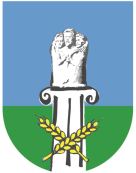 WÓJT GMINY KOŁACZKOWOPLAC REYMONTA 3, 62-306 KOŁACZKOWO